DAFTAR PUSTAKAAfandi, Pandi. (2018). Manajemen Sumber Daya Manusia. 1st ed. Djanurkoening. Yogyakarta: Zanafa Publising.Azis, Afrizal, Rio Eldianson, dan Maruli Tua Tampubolon. (2022). “Kesejahteraan Karyawan Mempengaruhi Produktivitas Kerja Perusahaan Di Era Pandimi Covid-19.” Jurnal Kajian Ekonomi & Bisnis Islam 3: 608–16. https://journal.laaroiba.ac.id/index.php/elmal/article/view/968Bakker, A. B., & Demerouti, E. (2017). Job demands–resources theory: Taking stock and looking forward. Journal of Occupational Health Psychology, 22(3), 273-285. https://pubmed.ncbi.nlm.nih.gov/27732008/Busro, Muhamamad. (2018). Teori-Teori Manajemen Sumber Daya Manusia. eds. Irfan Fahmi and Riefmanto. Jakarta: Prenadamedia Group.Candra, Wijaya. (2021). Produktivitas Kerja. 1st ed. Jakarta: Kencana. https://www.ptonline.com/articles/how-to-get-better-mfi-results.Dewi. (2018). Manajemen Sumber Daya Manusia. Jakarta: Deepublish.Dewi, R. K., dan A. Prasetya. (2019). The Role of Job Autonomy and Innovative Work Behavior to the Effect of Performance on the Creative Industry. Journal of Business and Management Sciences 3: 109–15. https://www.researchgate.net/publication/350954013_Job_Autonomy_and_Innovative_Work_Behavior_of_Marketing_Employees_in_the_Automotive_Industry_in_IndonesiaThe_Mediating_Role_of_Organizational_CommitmentFauziah, Iska, dan Iva Yustisia. (2018). Pengaruh program k3lh dan kesejahteraan karyawan terhadap produktivitas kerja pada perusahaan daerah air minum (pdam) tirtawenng kota bandung (skripsi). Fakultas Ekonomi Dan Bisnis. Universitas  Komputer Indonesia. Bandung. https://repository.unikom.ac.id/59111/Fitriana, sukma ayu. (2020). Pengaruh program kesejahteraan karyawan terhadap kepuasan dan loyalitas karyawan (studi pada pt.pp persero surabaya). Kaos GL Dergisi (75): 147–54. http://etheses.uin-malang.ac.id/25453/1/16510102.pdfGhozali, Imam. (2018). Aplikasi Analisis Multivariate Dengan Program Ibm Spss 25. 9th ed. semarang: Badan Penerbit Universitas Diponegoro.Hasibuan, Malayu S.P. (2020). Manajemen Sumberdaya Manusia. 9th ed. Jakarta: PT. Bumi Aksara.Kawiana, I Pute Gede. (2020). Manajamen Sumber Daya Manusia “MSDM” Perusahaan. Denpasar : Universitas Hindu IndonesiaKusdianto. (2017). Manajemen Sumber Daya Manusia. 10th ed. Yogyakarta: Andi OffsetLatifah, Siti. (2020). Pengaruh Karakteristik Individu, Ketrampilan Dan Pemeliharaan Kerja Terhadap Produktivitas Kerja Konveksi. Syntax Idea 2: 142–51. https://jurnal.syntax-idea.co.id/index.php/syntax-idea/article/view/ 277Majid, Muhammad nur cairul. (2019). Pengaruh Perilaku Inovatif, Dan Selft-Esteem Terhadap Organizational Citizenship Behavior (OCB) Karyawan Wisma Pandawa (skripsi). Fakultas Ekonomi dan Bisnis. Universitas Komputer Indonesia. Bandung. https://elibrary.unikom.ac.id/id/eprint/1812/13/UNIKOM_MUHAMMAD%20NUR%20CHAIRUL%20MAJID_20%20Artikel.pdfManoppo, Vinno Petrus, Ripka Fitri Mayangsari, dan Hennij Lenny Suot. (2022). Pengaruh Perilaku Inovatif Dan Motivasi Terhadap Produktivitas Kerja Pada Pegawai BBPJS Kesehatan Di Kantor Cabang Tondano. Jurnal Ekonomi  9, 80–87. https://jurnal.unej.ac.id/index.php/e-JEBAUJ/article/download/34047/ 11849Manorek, Sutria Langling, Paulus Kindangen, dan Alfa Tumbuan. (2019). Pengaruh Kesejahteraan Karyawan, Motivasi Dan Ketrampilan Terhadap Ptoduktivitas Kerja. Jurnal Riset Bisnis dan Manajemen 7: 309–22. https://ejournal.unsrat.ac.id/index.php/jrbm/article/view/23754Maraki, Randi, dan Vera Anita. (2018). Pengaruh Kesejahteraan Karyawan Bersifat Ekonomis Terhadap Produktivitas Karyawan Pada Pt. Multi Harapan Utama (Mhu). Paper Knowledge . Toward a Media History of Documents: 12–26. https://dspace.umkt.ac.id/bitstream/handle/463.2017/664/NASPUB%20RANDY%20MARAKI.pdf?sequence=1&isAllowed=yNur, Asfar.M. (2017). Pengaruh Pemeliharaan Sumber Daya Manusia Dan Budaya Organisasi Terhadap Produktivitas Kerja Pada Pt Pp London Sumatra Indonesia Tbk, Kabupaten Bulukumba (skripsi). Fakultas Ekonomi dan Bisnis Islam. Universitas Islam Negri Alauddin. Makassar.Pramayani, A.A. Sagung Diah Istri, dan I Gusti Ayu Dewi Adnyani. (2018). Pengaruh Pemberdayaan , Perilaku Inovatif , Dan Motivasi Kerja Terhadap Produktifitas Kerja Karyawan Bumbu Bali Restoran Tanjung Benoa Badung , Bali. Jurnal Inovasi Bisnis dan Manajemen Indonesia 2: 1–15. https://inobis.org/ojs/index.php/jurnal-inobis/article/download/57/47Prawironrgoro, Darsono, dan dewi utari. (2016). Manajemen SDM Abad 21. Jakarta: Mitra Wacana MediaRifa’i, muhammad. (2020). Manajemen Bisnis. Medan: Pusdikra Mitra Jaya.Riyanto, Sigit, dan Fadjar Hari Mardiansjah. (2018). Pengembangan Industri Pengolahan Perikanan Dalam Pengembangan Ekonomi Lokal. Jurnal Litbang: Media Informasi Penelitian, Pengembangan dan IPTEK 14(2): 107–18. https://ejournal.undip.ac.id/index.php/pwk/article/view/17659Robbins, Stephen P., dan Timothy A Judge. (2017). Organizational Behavior. Harlow: Perason Education.Rosyiana, Iffah. (2019). Innovative Behavior At Work. 1st ed. Yogyakarta: DeepublishRokhmatika, L. (2022). Pengaruh Kompetensi, Produktivitas Dan Kepuasan Kerja Terhadap Kinerja Karyawan (Doctoral dissertation). Fakultas Ekonmi dan Bisnis. Universitas Muhammadiyah. Magelang. https://ejournal.undiksha.ac.id/index.php/BISMA-JM/article/view/26930/ 17050Subroto, S., Hapsari, I. M., & Astutie, Y. P. (2016). Analisis Faktor-Faktor Yang Mempengaruhi Kinerja Usaha Mikro Kecil Dan Menengah (UMKM) Kabupaten Brebes. Prosiding SNaPP: Sosial, Ekonomi dan Humaniora, 6(1), 337-344. https://proceeding.unisba.ac.id/index.php/sosial/article/view/202Sugijono. (2015). Pemeliharaan Karyawan Dalam Manajemen Sumber Daya Manusia (The Employee Maintenance In The Human Resource Management) Sugijono Jurusan Teknik Elektro Politeknik Negeri Semarang. Garuda 10(1): 46–52. https://jurnal.polines.ac.id/index.php/teknis/article/view/676/593Sugiyono. (2018). Metode Penelitian. Bandung: Alfabeta.Suliyanto. (2018). Metode Penelitian Bisnis. Yogyakarta: Andi Offset.Sumual, Tinneke Evie Meggy, Lia, dan Eko Puji Sulistyo. (2017). Manajemen Sumber Daya Manusia. Journal of Chemical Information and Modeling 53(9): 1689–99.Sutrisno, Edy. (2017). Manajemen Sumber Daya Manusia. Jakarta: Kencana.Syarief, Faroman. (2022). Manajemen Sumber Daya Manusia. 1st ed. Bandung: Widiana Bhakti Persada.Wahyudi, Rahmad, dan nur Laily. (2022). Pengaruh Knowledge Sharing, Perilaku Inovatif dan Motivasi Terhadap Produktivitas Kerja. Jurnal Ilmu Manajemen Riset, 1-24. http://jurnalmahasiswa.stiesia.ac.id/index.php/jirm/article/view/ 3472/3488Wibowo, Edi, Titin Maidarti, dan Inti Nuswandari. (2020). Pengaruh K3 ‘Keselamatan Dan Kesehatan Kerja’ dan Perilaku Inovatif Terhadap Produktivitas Karyawan Industri Pintu Kayu Di Kabupaten Majalengka. Jurnal Manajemen Kewirausahaan 17(2): 175. http://ejurnal.stieipwija.ac.id/index.php/jmk/article/view/402Widyaningrum, Mahmuda Enny. (2019). Manajemen Sumber Daya Manusia. Surabaya: Ubhara Manajemen PressLAMPIRANLampiran 1 KuesionerLembar kuesionerPerihal		: Permohonan pengisian kuesionerJudul penelitian		:Pengaruh Pemeliharaan Kerja, Kesejahteraan Kerja, Dan 	Perilaku Inovatif Terhadap Produktivitas Kerja Karyawan 	Usaha Mikro Kecil Dan Menengah (Umkm) Hasil Olahan 	Ikan Laut  Di Dusun Sikentung Desa Petarukan.Kepada YthBapak/Ibu/SdrDi tempatDalam rangka menyelesaika penelitian, saya Mahasiswa Fakultas Ekonomi dan Bisnin Universitas Pancasakti Tegal, memohon partisipasi dari Bapak/Ibu/Sdr untuk mengisi kuesioner yang telah kami sediakan.Adapun data yang telah kami minta adalah sesuai dengan kondisi yang dirasakan Bapak/Ibu/Sdr selama ini. Kami akan menjaga kerahasiannya karena data ini hanya untuk kepentingan penelitianya.Setiap jawaban yang diberikan merupakan bantuan yang tidak ternilai harganya bagi penelitian ini. Kami memberikan jangka waktu selama satu minggu setelah kuesioner ini kami sebarkan, agar Bapak/Ibu/Sdr dapat segera mengembalikanya kepad kami.Atas perhatian dan bantuanya, kami mengucapkan banyak terimakasih.PROFIL RESPONDENJenis kelamin		:	Laki - Laki		Perempuan Usia				:					20 – 30 tahun					31 – 40 tahun					41 – 50 tahun					51 – 60 tahunPendidikan terakhir	: 	SD	                   SMP            SMA/SMK					         Diploma           Sarjana	Lama bekerja		: 1 – 5 tahun 			: 6 – 10 tahun 			: 11 – 15  tahun			: Lebih dari 15 tahunPetunjuk Pengisian KuesionerMohon agar menjawab semua item pertanyaan. Kuesioner hanya dapat digunakan jika seluruh pertanyaan terjawab. Dimohon untuk membaca dan memahami setiap pertanyaan. Pilihlah 1 (satu) dari 5 (lima) alternatif jawaban sesuai dengan keadaan sesungguhnya yang Anda alami/rasakan. Keterangan alternatif jawaban: STS	`	(Sangat Tidak Setuju) TS		(Kurang Setuju)N 		(Cukup Setuju)S 		(Setuju)SS 		(Sangat Setuju)Variabel Produktivitas kerjaVariabel pemeliharaan  kerjaVariabel kesejahteraan  kerjaVariabel perilaku inovatifLampiran 2 Tabulasi Data Produktivitas KerjaLampiran 3 Tabulasi Data Pemeliharaan KerjaLampiran 4 Tabulasi Data Kesejahteraan KerjaLampiran 5 Tabulasi Data Perilaku InovatifLampiran 6 Transformasi Data Produktivitas KerjaLampiran 7 Transformasi Data Produktivitas KerjaLampiran 8 Transformasi Data Kesejahteraan  KerjaLampiran 9 Transformasi Data perilaku InovatifLampiran 10 Uji Validitas Produktivitas KerjaLampiran 11 Uji Validitas Pemeliharaan KerjaLampiran 12 Uji Validitas Kesejahteraan kerjaLampiran 13 Uji Validitas Perilaku InovatifLampiran 14 Uji Reliabilitas Produktivitas KerjaLampiran 15 Uji Reliabilitas Pemeliharaan KerjaLampiran 16 Uji Reliabilitas Kesejahteraan KerjaLampiran 17 Uji Reliabilitas Perilaku InovatifLampiran 18 Uji Statistik DeskriptiveLampiran 19 Uji Normalitas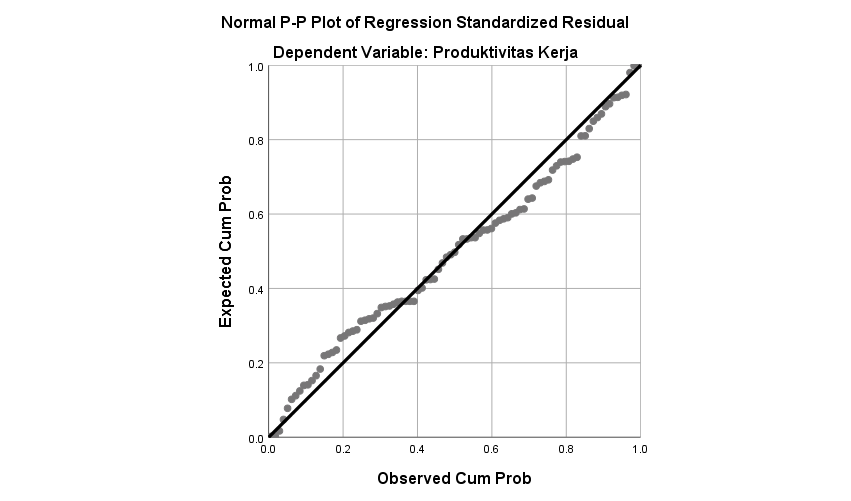 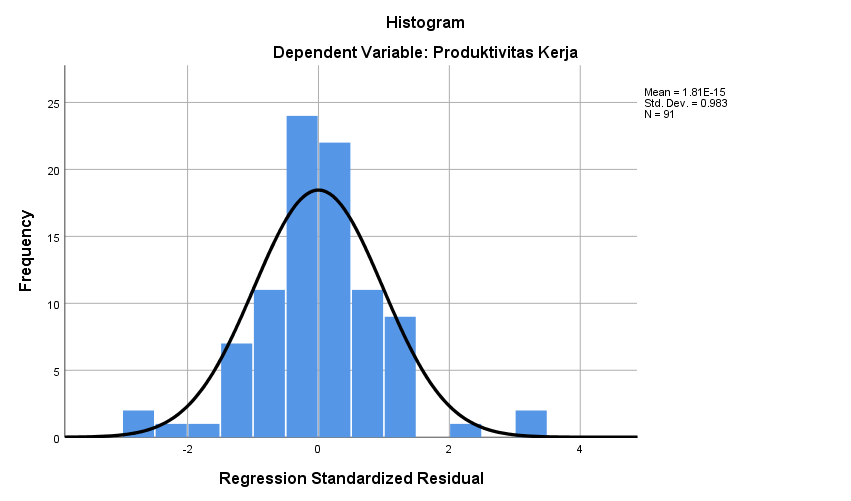 Lampiran 20 Uji MultikolonieritasLampiran 21 Uji Heteroskedasitisitas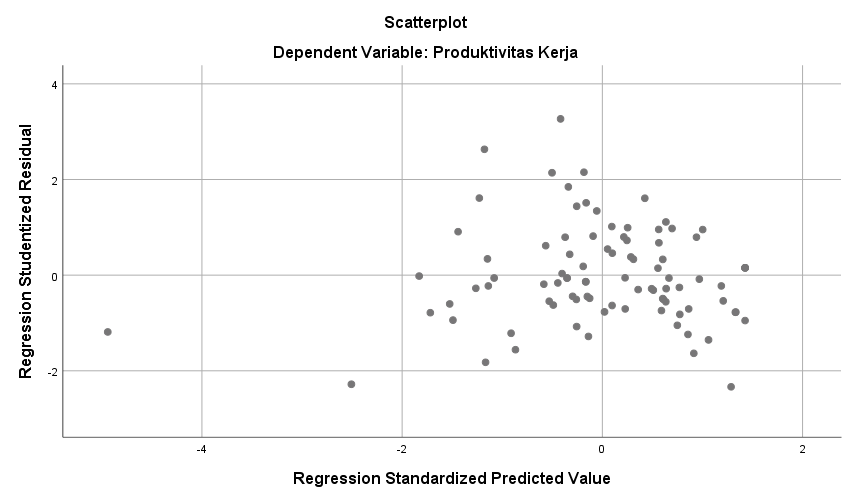 Lampiran 22 Analisis Regresi Linier BergandaLampiran 23 Uji tLampiran 24 Uji FLampiran 25 Analisi Koefisien DeterminasiLampiran 26  Tabel rTitik Persentase Distribusi r (df = 25 – 100)Lampiran 27 Surat Izin peneliti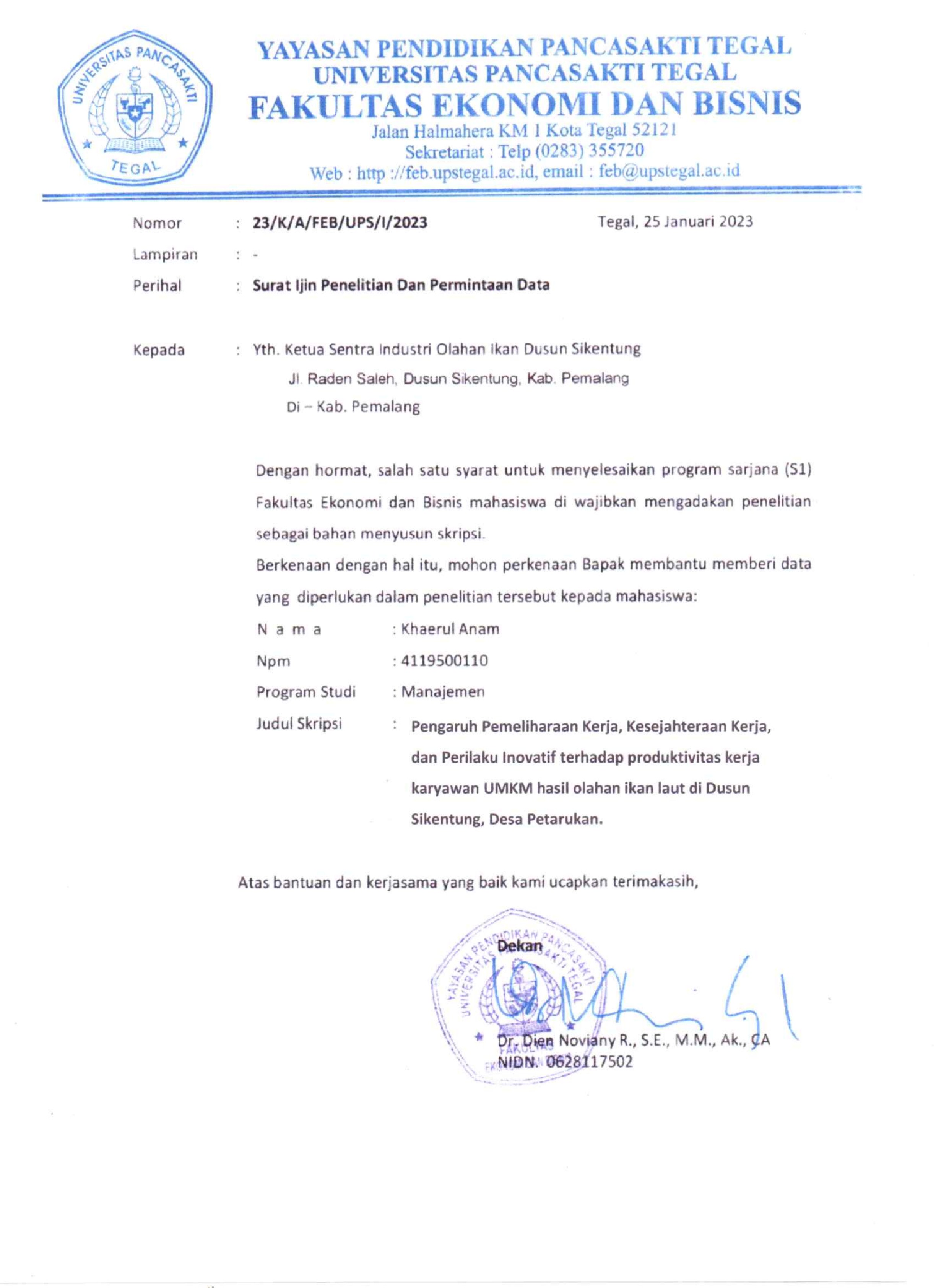 Lampiran 28 Surat Persetujuan Penelitian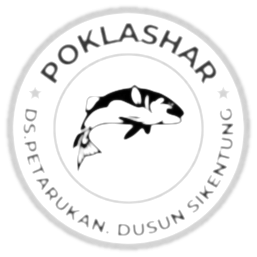 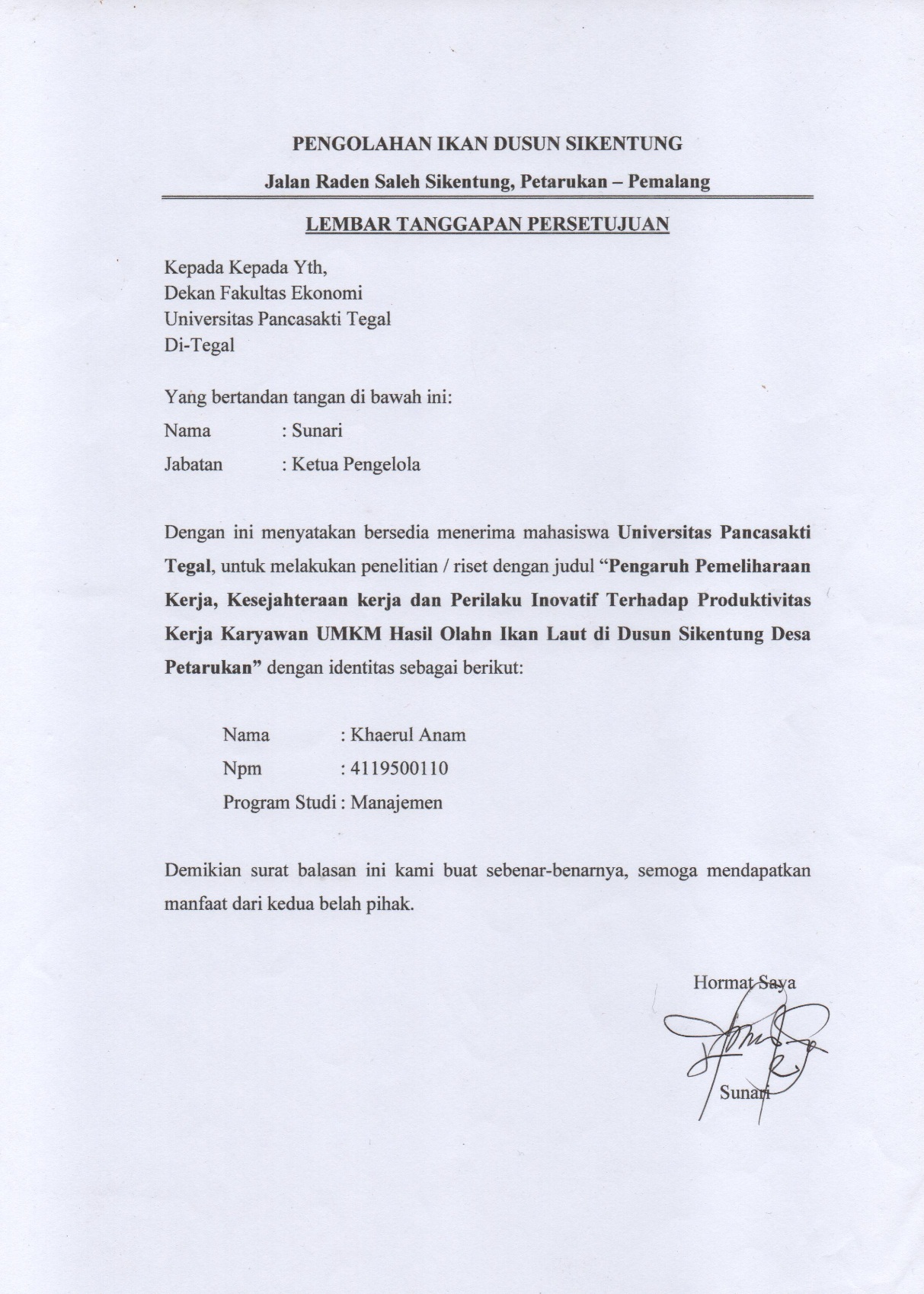 Tegal,                         2023Hormat KamiKhaerul AnamNOPernyataanJawabanJawabanJawabanJawabanJawabanNOPernyataan12345NOPernyataanSTSTSNSSSKEMAMPUANKEMAMPUANKEMAMPUANKEMAMPUANKEMAMPUANKEMAMPUANKEMAMPUANTugas dan tanggung jawab yang diberikan sesuai dengan kemampuam sayaMampu menyelesaikan pekerjaan sesuai dengan standar kerja yang ditetapkanMENINGKATKAN HASIL YANG DICAPAIMENINGKATKAN HASIL YANG DICAPAIMENINGKATKAN HASIL YANG DICAPAIMENINGKATKAN HASIL YANG DICAPAIMENINGKATKAN HASIL YANG DICAPAIMENINGKATKAN HASIL YANG DICAPAIMENINGKATKAN HASIL YANG DICAPAIDalam melakukan pekerjaan saya selalu bersungguh-sungguh untuk meningkatkan pekerjaan sayaKaryawan selalu berusaha meningkatkan kualitas kerjaSEMANGAT KERJASEMANGAT KERJASEMANGAT KERJASEMANGAT KERJASEMANGAT KERJASEMANGAT KERJASEMANGAT KERJAKaryawan selalu bekerja dengan penuh semangat kerjaBerusaha menyelesaikan pekerjaan sebelum batas waktu yang ditentukanPENGEMBANGAN DIRIPENGEMBANGAN DIRIPENGEMBANGAN DIRIPENGEMBANGAN DIRIPENGEMBANGAN DIRIPENGEMBANGAN DIRIPENGEMBANGAN DIRIKaryawan diberi kesempatan untuk perkembangan kerjaKaryawan diberikan pelatihan kerjaMUTUMUTUMUTUMUTUMUTUMUTUMUTUSelalu meningkatkan mutu kerja sayaHasil kerja yang dikerjakan sesuai dengan mutu yang ditentukan.EFISIENSIEFISIENSIEFISIENSIEFISIENSIEFISIENSIEFISIENSIEFISIENSISelalu menyelesaikan pekerjaan dengan tepat waktuWaktu yang digunakan untuk menyelesaikan pekerjakan sesuai dengan standar yang ditentukanNOPernyataanJawabanJawabanJawabanJawabanJawabanNOPernyataan12345NOPernyataanSTSTSNSSSKEHADIRAN KEHADIRAN KEHADIRAN KEHADIRAN KEHADIRAN KEHADIRAN KEHADIRAN Saya selalu berangkat kerja dengan tepat waktuLingkungan kerja memberikan dorongan agar selalu hadir tepat waktu MENYELESAIKAN TUGAS MENYELESAIKAN TUGAS MENYELESAIKAN TUGAS MENYELESAIKAN TUGAS MENYELESAIKAN TUGAS MENYELESAIKAN TUGAS MENYELESAIKAN TUGAS Selalu dapat menyelesaikan tugas dengan sebaik mungkinSelalu menyelesaikan tugas sesuai dengan waktu yang ditentukanPUJIANPUJIANPUJIANPUJIANPUJIANPUJIANPUJIANSaya mendapatkan pujian dari atasan atas pekerjaan sayaSaya mendapatkan pujian dari rekan kerja atas pekerjaan yang saya kerjakanFASILITAS YANG MEMADAIFASILITAS YANG MEMADAIFASILITAS YANG MEMADAIFASILITAS YANG MEMADAIFASILITAS YANG MEMADAIFASILITAS YANG MEMADAIFASILITAS YANG MEMADAITempat kerja memiliki fasilitas yang memadaiFasilitas kerja yang tersedia saat ini sudah cukup memadai untuk mendukung aktivitas kerjaKEAMANANKEAMANANKEAMANANKEAMANANKEAMANANKEAMANANKEAMANANKeamanan di tempat kerja mampu membuat saya bekerja dengan nyamanKaryawan merasa terjamin atas keamanan yang diberikanNOPernyataanJawabanJawabanJawabanJawabanJawabanNOPernyataan12345NOPernyataanSTSTSNSSSBONUSBONUSBONUSBONUSBONUSBONUSBONUSTempat kerja saya memberikan bonus kerja.Bonus yang diberikan kepada karyawan sudah cukup adil & layakTUNJANGAN HARI RAYATUNJANGAN HARI RAYATUNJANGAN HARI RAYATUNJANGAN HARI RAYATUNJANGAN HARI RAYATUNJANGAN HARI RAYATUNJANGAN HARI RAYATempat kerja saya memberikan tunjangan hari rayaTunjangan hari raya selalu diberikan setiap tahunyaTERSEDIANYA TEMPAT IBADAHTERSEDIANYA TEMPAT IBADAHTERSEDIANYA TEMPAT IBADAHTERSEDIANYA TEMPAT IBADAHTERSEDIANYA TEMPAT IBADAHTERSEDIANYA TEMPAT IBADAHTERSEDIANYA TEMPAT IBADAHTerdapat sarana tempat ibadah ditempat kerjaSarana ibadah yang disediakan oleh perusahaan memiliki perlengkapan yang lengkap dan nyamanIZINIZINIZINIZINIZINIZINIZINTempat kerja saya memberikan izin kerjaTempat kerja saya memudahkan saat meminta izin kerjaPELATIHANPELATIHANPELATIHANPELATIHANPELATIHANPELATIHANPELATIHANSaya memperoleh pelatihan ditempat kerjaSaya mendapatkan ketrampilan ditempat kerjaASURANSIASURANSIASURANSIASURANSIASURANSIASURANSIASURANSIDitempat kerja menyediakan jaminan asuransi kerjaSaya merasa aman dengan asuransi yang diberikanNOPernyataanJawabanJawabanJawabanJawabanJawabanNOPernyataan12345NOPernyataanSTSTSNSSSKOMITMEN ORGANISASIKOMITMEN ORGANISASIKOMITMEN ORGANISASIKOMITMEN ORGANISASIKOMITMEN ORGANISASIKOMITMEN ORGANISASIKOMITMEN ORGANISASISaya sadar bahwa komitmen adalah hal yang harus saya lakukanSaya berkomitmen dengan pekerjaan sayaMODAL PSIKOLOGIMODAL PSIKOLOGIMODAL PSIKOLOGIMODAL PSIKOLOGIMODAL PSIKOLOGIMODAL PSIKOLOGIMODAL PSIKOLOGISaya selalu berfikir positif dan inovasi ditempat kerjaSelalu gigih dan tidak mudah menyerah saat menghadapi pekerjaanSUASANA INOVASI ORGANISASISUASANA INOVASI ORGANISASISUASANA INOVASI ORGANISASISUASANA INOVASI ORGANISASISUASANA INOVASI ORGANISASISUASANA INOVASI ORGANISASISUASANA INOVASI ORGANISASITempat kerja menyediakan lingkungan yang kondusif untuk berfikir inovasiLingkungan kerja yang nyaman sehingga mudah belajar dengan kreatif dan inovasiKEPEMIMPINANKEPEMIMPINANKEPEMIMPINANKEPEMIMPINANKEPEMIMPINANKEPEMIMPINANKEPEMIMPINANPemimpin saya selalu mendorong untuk berfikir kratif dalam bekerjaPemimpin selalu memberikan arahan atas pekerjaan yang diberikanKARAKTER PEKERJAANKARAKTER PEKERJAANKARAKTER PEKERJAANKARAKTER PEKERJAANKARAKTER PEKERJAANKARAKTER PEKERJAANKARAKTER PEKERJAANSaya membutuhkan inovasi untuk menyelesaikan pekerjaanTempat kerja memberikan kesempatan untuk berinovasi dalam menciptakan hal baruN0PRODUKTIVITAS KERJAPRODUKTIVITAS KERJAPRODUKTIVITAS KERJAPRODUKTIVITAS KERJAPRODUKTIVITAS KERJAPRODUKTIVITAS KERJAPRODUKTIVITAS KERJAPRODUKTIVITAS KERJAPRODUKTIVITAS KERJAPRODUKTIVITAS KERJAPRODUKTIVITAS KERJAPRODUKTIVITAS KERJATOTAL YRespondenY1Y2Y3Y4Y5Y6Y7Y8Y9Y 10Y 11Y 12TOTAL Y1555554444544542535453535544513555555555555604554433444443475333333333333366554555455555587544554344434498533333334333399433433333333381044444443444447114455445445545312444433444444461355555551555556144444434444344615543445535545521655334535555452175344444444444818545445454554541954444444444449204333232333333521543334445555502243554245444347235553333544444824433433444444442555544545555557265344544244444727555555555555602855555555555560291111111111111230443445554434493154544545555556325455544534445233433444344443443455555555554559355334334433344236455544545455553744444444444448385444344455545139433443454333434044444344443446414454545454545342555554554555584354444454544451444333333333333745555445554454554655544554454353475554444355555448455544435555544955554455515554505455544441555151544455435555545233111113333225535554433544555254554455545555575555553443554452564455455535435257544345335554505855453455335451595444433555555260555544445555566144445555555556625555555555556063555544555355566455544555554456655554454355355366555544435355536755554445335452685553445535555469555544455444547043343344444444714444333333434172534543333455477355555555555560744444444443444775555555555535587654544543555554774432233444344078444444434444477954333223442237805443333343444381423234442331358253555333433345835554555555345684533433354335448554544444444450864444444444444887215445555555518854544455355352895555445555555890555544454355549155454455334552N0PEMELIHARAAN KERJAPEMELIHARAAN KERJAPEMELIHARAAN KERJAPEMELIHARAAN KERJAPEMELIHARAAN KERJAPEMELIHARAAN KERJAPEMELIHARAAN KERJAPEMELIHARAAN KERJAPEMELIHARAAN KERJAPEMELIHARAAN KERJATOTAL X1RespondenX11X12X13X14X15X16X17X18X19X110TOTAL X114444444324372554455555548355555555555044444344444395333333333330645545455334373554343445408443333344435944343333443510434444444439114353234345361244444444444013555555555550144533444434381553453534354016454455445545174444444444401855445445554619354434443438203443333343332145555555554922553311344332233545444544422444333344443625555555555550265434444444402755555555555028555555555550291111111111103055555555555031555545555549324554444434413335443334443734555554445547353433333344333634455555444437344334444437385423332344333934234324443340443434443437415455544545464255445354554543454444454442444433333333324555443355554446445554433542473444433444374833445554454249554445544545505555444455465134443544443952433323332329535445555344445445555554444655344334455540565545554455475734555555544658555335555546595443533555426055555555555061555555555550625555555555506354455445554664444445555444655554455455476635555553354467553355545444685544444445436954333555554370343444444438713433433334337245333455454173554555554548744334554443397535555455554776355433344438772423343325317844444444444079334422323228803444343333348153244222333082354423444538835554444443428434544454354185443444444439864444444444408744444555454488555555554448895445555334439055555544434591335553555544N0KESEJAHTERAAN KERJAKESEJAHTERAAN KERJAKESEJAHTERAAN KERJAKESEJAHTERAAN KERJAKESEJAHTERAAN KERJAKESEJAHTERAAN KERJAKESEJAHTERAAN KERJAKESEJAHTERAAN KERJAKESEJAHTERAAN KERJAKESEJAHTERAAN KERJAKESEJAHTERAAN KERJAKESEJAHTERAAN KERJATOTAL X2RespondenX21X22X23X24X25X26X27X28X29X210X211X212TOTAL X21544444344444402544445434555423555555555555504544444433444395333333444444346533333333333327544334334444378433333443444349444443443333371044334444444438114554535555444612444444442444381355555555555550145444444355544215553555442535431655445545545546174444444444444018555454544554461955445444444443204444433333433521555555555455492252435144425534235444443444544024544444444444412555555544544447264444444444554027555555555555502855555555555550291111111111111030551143223344293155555555555550325455444333424033545454454454443455554454454546355433344433343636555455544455463743444444334437385344443144433639543342443343354044444444444440414545445454544442554435555545464355445445444444444333333333333145544455443344414655554444443344474444444445554148444443455554424955544455555547505554444444454351334554444445405241111131124316535534455544544454444554444454425555544344555444565333555534454157554555445555475834555555554447595555555445444860555554455444476155555555555550625555555555555063554555555544496443555555545346655533555555554666334455444554416745555345555546685444455533354269533555553444437054434433435437714433443434333672544555432354407345555554455547743444444434443875255353323455357654444544455543775542442233443478554444445544447943333324344332803332333233332881423333333333308255445434335440833454443223553484435435433543398544444433445438864444444444444087544445515555428845555554455547894555555445444790335544455545439153355555544545N0PERILAKU INOVATIF PERILAKU INOVATIF PERILAKU INOVATIF PERILAKU INOVATIF PERILAKU INOVATIF PERILAKU INOVATIF PERILAKU INOVATIF PERILAKU INOVATIF PERILAKU INOVATIF PERILAKU INOVATIF TOTALX4RespondenX31X32X33X34X35X36X37X38X39X310TOTALX414434334444372555544444444355555555555043344334344355555331333334643333433333274434444444398444444444440943434343343510444444444440114435534444401244444444444013555555555550145444333444381553544545454416555555555550174444444444401845545554444519544444444441204443333334342155555555555022544423444438234444445555442444444444444025454554554445265544444444422755555555555028555555555550291111111111103044444443443931555555555550324353444444393354443444444034555555545549354434434433363655555553444637444444444541383433323334313943434344333540444444444440414544445454434255555454444643544444444441443333333333304544444335544046344445555544473555544444434834444433553949554444444442505445543454435155555444444552423333333330535555555344465444355355554455434445555544564444445555445755555555555058555554455447593555555444456055445544554661355554445545625555555555506355555555444864555555433444654355555544456644443455554367444455555546683333555555426933444444443870444334444438714443333333337244443443333673454545445545744444444444407555555545554976555455555448774445444444417844444444444079443432323331804333334333328122224543443282333323233328835554435445448443535435433985444434444439864444444444408744444445554388445555555548895555555555509054444555554691555555555550NOSuccesive Interval Produktivitas KerjaSuccesive Interval Produktivitas KerjaSuccesive Interval Produktivitas KerjaSuccesive Interval Produktivitas KerjaSuccesive Interval Produktivitas KerjaSuccesive Interval Produktivitas KerjaSuccesive Interval Produktivitas KerjaSuccesive Interval Produktivitas KerjaSuccesive Interval Produktivitas KerjaSuccesive Interval Produktivitas KerjaSuccesive Interval Produktivitas KerjaSuccesive Interval Produktivitas KerjaTotal YNOy.1y.2y.3y.4y.5y.6y.7y.8y.9y.10y.11y.12Total Y14,1734,3404,1934,4414,6773,3863,2403,2303,3254,1473,3603,12345,63524,1732,2204,1933,1324,6772,3854,4622,3324,5684,1473,3603,12342,77234,1734,3404,1934,4414,6774,5524,4624,3404,5684,1474,5304,36052,78444,1734,3403,0263,1322,3012,3853,2403,2303,3253,0033,3602,18337,69751,7872,2202,1552,1032,3012,3852,2562,3322,3222,1122,4272,18326,58364,1734,3403,0264,4414,6774,5523,2404,3404,5684,1474,5304,36050,39574,1733,1553,0264,4414,6773,3862,2563,2303,3253,0032,4273,12340,22184,1732,2202,1552,1032,3012,3852,2562,3323,3252,1122,4272,18329,97292,6922,2202,1553,1322,3012,3852,2562,3322,3222,1122,4272,18328,516102,6923,1553,0263,1323,4013,3863,2402,3323,3253,0033,3603,12337,174112,6923,1554,1934,4413,4013,3864,4623,2303,3254,1474,5303,12344,085122,6923,1553,0263,1322,3012,3853,2403,2303,3253,0033,3603,12335,970134,1734,3404,1934,4414,6774,5524,4621,0004,5684,1474,5304,36049,444142,6923,1553,0263,1323,4012,3853,2403,2303,3253,0032,4273,12336,138154,1733,1552,1553,1323,4014,5524,4622,3324,5684,1473,3604,36043,798164,1734,3402,1552,1033,4014,5522,2564,3404,5684,1474,5303,12343,689174,1732,2203,0263,1323,4013,3863,2403,2303,3253,0033,3603,12338,618184,1733,1554,1933,1323,4014,5523,2404,3403,3254,1474,5303,12345,312194,1733,1553,0263,1323,4013,3863,2403,2303,3253,0033,3603,12339,553202,6922,2202,1552,1031,5402,3851,5402,3322,3222,1122,4272,18326,012214,1733,1552,1552,1032,3013,3863,2403,2304,5684,1474,5304,36041,349222,6922,2204,1934,4413,4011,5403,2404,3403,3253,0033,3602,18337,937234,1734,3404,1932,1032,3012,3852,2564,3403,3253,0033,3603,12338,901242,6922,2202,1553,1322,3012,3853,2403,2303,3253,0033,3603,12334,165254,1734,3404,1933,1323,4014,5523,2404,3404,5684,1474,5304,36048,977264,1732,2203,0263,1324,6773,3863,2401,4643,3253,0033,3603,12338,128274,1734,3404,1934,4414,6774,5524,4624,3404,5684,1474,5304,36052,784284,1734,3404,1934,4414,6774,5524,4624,3404,5684,1474,5304,36052,784291,0001,0001,0001,0001,0001,0001,0001,0001,0001,0001,0001,00012,000302,6923,1552,1553,1323,4014,5524,4624,3403,3253,0032,4273,12339,767314,1733,1554,1933,1323,4014,5523,2404,3404,5684,1474,5304,36047,792324,1733,1554,1934,4414,6773,3863,2404,3402,3223,0033,3603,12343,413332,6922,2202,1553,1323,4013,3862,2563,2303,3253,0033,3602,18334,341344,1734,3404,1934,4414,6774,5524,4624,3404,5684,1473,3604,36051,614354,1732,2202,1553,1322,3012,3853,2403,2302,3222,1122,4273,12332,820362,6924,3404,1934,4413,4013,3864,4623,2304,5683,0034,5304,36046,606372,6923,1553,0263,1323,4013,3863,2403,2303,3253,0033,3603,12338,071384,1733,1553,0263,1322,3013,3863,2403,2304,5684,1474,5303,12342,011392,6922,2202,1553,1323,4012,3853,2404,3403,3252,1122,4272,18333,612402,6923,1553,0263,1323,4012,3853,2403,2303,3253,0032,4273,12336,138412,6923,1554,1933,1324,6773,3864,4623,2304,5683,0034,5303,12344,150424,1734,3404,1934,4414,6773,3864,4624,3403,3254,1474,5304,36050,375434,1733,1553,0263,1323,4013,3864,4623,2304,5683,0033,3603,12342,018442,6922,2202,1552,1032,3012,3852,2562,3322,3222,1122,4272,18327,488454,1734,3404,1933,1323,4014,5524,4624,3403,3253,0034,5303,12346,574464,1734,3404,1933,1323,4014,5524,4623,2303,3254,1473,3602,18344,498474,1734,3404,1933,1323,4013,3863,2402,3324,5684,1474,5304,36045,803482,6924,3404,1934,4413,4013,3863,2402,3324,5684,1474,5304,36045,631494,1734,3404,1934,4413,4013,3864,4624,3404,5681,0004,5304,36047,195504,1733,1554,1934,4414,6773,3863,2403,2303,3251,0004,5304,36043,711514,1733,1553,0263,1324,6774,5523,2402,3324,5684,1474,5304,36045,893521,7872,2201,0001,0001,0001,0001,0002,3322,3222,1122,4271,54019,741534,1734,3404,1933,1323,4012,3852,2564,3403,3253,0034,5304,36043,438544,1734,3403,0263,1324,6774,5524,4623,2304,5684,1474,5304,36049,198554,1734,3404,1934,4412,3013,3863,2402,3324,5684,1473,3603,12343,604562,6923,1554,1934,4413,4014,5524,4624,3402,3224,1473,3602,18343,248574,1733,1553,0262,1033,4014,5522,2562,3324,5684,1474,5303,12341,366584,1734,3403,0264,4412,3013,3864,4624,3402,3222,1124,5303,12342,556594,1733,1553,0263,1323,4012,3852,2564,3404,5684,1474,5304,36043,473604,1734,3404,1934,4413,4013,3863,2403,2304,5684,1474,5304,36048,010612,6923,1553,0263,1324,6774,5524,4624,3404,5684,1474,5304,36047,641624,1734,3404,1934,4414,6774,5524,4624,3404,5684,1474,5304,36052,784634,1734,3404,1934,4413,4013,3864,4624,3404,5682,1124,5304,36048,307644,1734,3404,1933,1323,4014,5524,4624,3404,5684,1473,3603,12347,791654,1734,3404,1933,1323,4014,5523,2402,3324,5684,1472,4274,36044,866664,1734,3404,1934,4413,4013,3863,2402,3324,5682,1124,5304,36045,077674,1734,3404,1934,4413,4013,3863,2404,3402,3222,1124,5303,12343,602684,1734,3404,1932,1033,4013,3864,4624,3402,3224,1474,5304,36045,758694,1734,3404,1934,4413,4013,3863,2404,3404,5683,0033,3603,12345,568702,6922,2202,1553,1322,3012,3853,2403,2303,3253,0033,3603,12334,165712,6923,1553,0263,1322,3012,3852,2562,3322,3222,1123,3602,18331,254724,1732,2203,0264,4413,4012,3852,2562,3322,3223,0034,5304,36038,449734,1734,3404,1934,4414,6774,5524,4624,3404,5684,1474,5304,36052,784742,6923,1553,0263,1323,4013,3863,2403,2303,3252,1123,3603,12337,181754,1734,3404,1934,4414,6774,5524,4624,3404,5684,1472,4274,36050,681764,1733,1554,1933,1323,4014,5523,2402,3324,5684,1474,5304,36045,784772,6923,1552,1551,5401,5402,3852,2563,2303,3253,0032,4273,12330,830782,6923,1553,0263,1323,4013,3863,2402,3323,3253,0033,3603,12337,174794,1733,1552,1552,1032,3011,5401,5402,3323,3253,0031,4941,54028,662804,1733,1553,0262,1032,3012,3852,2562,3323,3252,1123,3603,12333,650812,6921,4642,1551,5402,3013,3863,2403,2301,4942,1122,4271,00027,041824,1732,2204,1934,4414,6772,3852,2562,3323,3252,1122,4272,18336,724834,1734,3404,1933,1324,6774,5524,4624,3404,5684,1472,4273,12348,135844,1732,2202,1553,1322,3012,3852,2564,3403,3252,1122,4274,36035,186854,1733,1554,1933,1323,4013,3863,2403,2303,3253,0033,3603,12340,720862,6923,1553,0263,1323,4013,3863,2403,2303,3253,0033,3603,12338,071871,4941,0004,1933,1323,4014,5524,4624,3404,5684,1474,5304,36044,179884,1733,1554,1933,1323,4013,3864,4624,3402,3224,1474,5302,18343,425894,1734,3404,1934,4413,4013,3864,4624,3404,5684,1474,5304,36050,342904,1734,3404,1934,4413,4013,3863,2404,3403,3252,1124,5304,36045,842914,1734,3403,0264,4413,4013,3864,4624,3402,3222,1123,3604,36043,723Succesive Interval Pemeliharaan KerjaSuccesive Interval Pemeliharaan KerjaSuccesive Interval Pemeliharaan KerjaSuccesive Interval Pemeliharaan KerjaSuccesive Interval Pemeliharaan KerjaSuccesive Interval Pemeliharaan KerjaSuccesive Interval Pemeliharaan KerjaSuccesive Interval Pemeliharaan KerjaSuccesive Interval Pemeliharaan KerjaSuccesive Interval Pemeliharaan KerjaSkor TotalNox1.1x1.2x1.3x1.4x1.5x1.6x1.7x1.8x1.9x1.10Skor Total13,4923,1493,5173,5173,3163,2433,4462,4181,6893,20030,98524,5874,4753,5173,5174,3804,4004,6274,6884,7314,49343,41634,5874,4754,7094,7314,3804,4004,6274,6884,7314,49345,82243,4923,1493,5173,5172,5003,2433,4463,4423,4863,20032,99152,5652,0672,5792,4062,5002,3232,5252,4182,4792,20024,06163,4924,4754,7093,5174,3803,2434,6274,6882,4792,20037,80972,5654,4754,7093,5172,5003,2432,5253,4423,4864,49334,95683,4923,1492,5792,4062,5002,3232,5253,4423,4863,20029,10293,4923,1492,5793,5172,5002,3232,5252,4183,4863,20029,188103,4922,0673,5173,5173,3163,2433,4463,4423,4863,20032,725113,4922,0674,7092,4061,6622,3233,4462,4183,4864,49330,502123,4923,1493,5173,5173,3163,2433,4463,4423,4863,20033,807134,5874,4754,7094,7314,3804,4004,6274,6884,7314,49345,822143,4924,4752,5792,4063,3163,2433,4463,4422,4793,20032,077154,5872,0673,5174,7312,5004,4002,5253,4422,4794,49334,742163,4924,4753,5173,5174,3804,4003,4463,4424,7314,49339,893173,4923,1493,5173,5173,3163,2433,4463,4423,4863,20033,807184,5874,4753,5173,5174,3803,2433,4464,6884,7314,49341,077192,5654,4753,5173,5172,5003,2433,4463,4422,4793,20032,383202,5653,1493,5172,4062,5002,3232,5252,4183,4862,20027,089213,4924,4754,7094,7314,3804,4004,6274,6884,7314,49344,726224,5874,4752,5792,4061,0001,0002,5253,4423,4862,20027,702232,5654,4753,5174,7313,3163,2433,4464,6883,4863,20036,667243,4923,1492,5792,4062,5002,3233,4463,4423,4863,20030,022254,5874,4754,7094,7314,3804,4004,6274,6884,7314,49345,822264,5873,1492,5793,5173,3163,2433,4463,4423,4863,20033,964274,5874,4754,7094,7314,3804,4004,6274,6884,7314,49345,822284,5874,4754,7094,7314,3804,4004,6274,6884,7314,49345,822291,0001,0001,0001,0001,0001,0001,0001,0001,0001,00010,000304,5874,4754,7094,7314,3804,4004,6274,6884,7314,49345,822314,5874,4754,7094,7313,3164,4004,6274,6884,7314,49344,758323,4924,4754,7093,5173,3163,2433,4463,4422,4793,20035,318332,5654,4753,5173,5172,5002,3232,5253,4423,4863,20031,550344,5874,4754,7094,7314,3803,2433,4463,4424,7314,49342,238352,5653,1492,5792,4062,5002,3232,5252,4183,4863,20027,150362,5653,1493,5174,7314,3804,4004,6274,6883,4863,20038,742372,5653,1493,5172,4062,5003,2433,4463,4423,4863,20030,953384,5873,1491,7632,4062,5002,3231,6892,4183,4863,20027,520392,5653,1491,7632,4063,3162,3231,6893,4423,4863,20027,338403,4923,1492,5793,5172,5003,2433,4463,4422,4793,20031,045414,5873,1494,7094,7314,3803,2433,4464,6883,4864,49340,913424,5874,4753,5173,5174,3802,3234,6273,4424,7314,49340,093433,4924,4753,5173,5173,3163,2433,4464,6883,4863,20036,379443,4923,1492,5792,4062,5002,3232,5252,4182,4792,20026,070454,5874,4753,5173,5172,5002,3234,6274,6884,7314,49339,458463,4923,1494,7094,7314,3803,2433,4462,4182,4794,49336,539472,5653,1493,5173,5173,3162,3232,5253,4423,4863,20031,040482,5652,0673,5173,5174,3804,4004,6273,4423,4864,49336,494494,5874,4753,5173,5173,3164,4004,6273,4423,4864,49339,861504,5874,4754,7094,7313,3163,2433,4463,4424,7314,49341,174512,5653,1493,5173,5172,5004,4003,4463,4423,4863,20033,221523,4922,0672,5792,4061,6622,3232,5252,4181,6892,20023,361534,5873,1493,5174,7314,3804,4004,6272,4183,4863,20038,495543,4924,4754,7094,7314,3804,4004,6273,4423,4863,20040,942552,5653,1493,5172,4062,5003,2433,4464,6884,7314,49334,738564,5874,4753,5174,7314,3804,4003,4463,4424,7314,49342,203572,5653,1494,7094,7314,3804,4004,6274,6884,7313,20041,179584,5874,4754,7092,4062,5004,4004,6274,6884,7314,49341,617594,5873,1493,5172,4064,3802,3232,5254,6884,7314,49336,800604,5874,4754,7094,7314,3804,4004,6274,6884,7314,49345,822614,5874,4754,7094,7314,3804,4004,6274,6884,7314,49345,822624,5874,4754,7094,7314,3804,4004,6274,6884,7314,49345,822634,5873,1493,5174,7314,3803,2433,4464,6884,7314,49340,965643,4923,1493,5173,5173,3164,4004,6274,6884,7313,20038,635654,5874,4754,7093,5173,3164,4004,6273,4424,7314,49342,298662,5654,4754,7094,7314,3804,4004,6272,4182,4794,49339,277674,5874,4752,5792,4064,3804,4004,6273,4424,7313,20038,827684,5874,4753,5173,5173,3163,2433,4463,4423,4864,49337,523694,5873,1492,5792,4062,5004,4004,6274,6884,7314,49338,160702,5653,1492,5793,5173,3163,2433,4463,4423,4863,20031,942712,5653,1492,5792,4063,3162,3232,5252,4182,4793,20026,959723,4924,4752,5792,4062,5003,2434,6274,6883,4864,49335,989734,5874,4753,5174,7314,3804,4004,6274,6883,4864,49343,385743,4922,0672,5793,5174,3804,4003,4463,4423,4862,20033,008752,5654,4754,7094,7314,3803,2434,6274,6884,7314,49342,643762,5654,4754,7093,5172,5002,3232,5253,4423,4863,20032,742771,4943,1491,7632,4062,5003,2432,5252,4181,6894,49325,680783,4923,1493,5173,5173,3163,2433,4463,4423,4863,20033,807792,5652,0673,5173,5171,6621,5402,5251,6032,4791,49422,969802,5653,1493,5173,5172,5003,2432,5252,4182,4792,20028,112814,5872,0671,7633,5173,3161,5401,6891,6032,4792,20024,760822,5654,4753,5173,5171,6622,3233,4463,4423,4864,49332,927834,5874,4754,7093,5173,3163,2433,4463,4423,4862,20036,422842,5653,1494,7093,5173,3163,2434,6273,4422,4794,49335,539853,4923,1492,5793,5173,3163,2433,4463,4423,4863,20032,869863,4923,1493,5173,5173,3163,2433,4463,4423,4863,20033,807873,4923,1493,5173,5173,3164,4004,6274,6883,4864,49338,684884,5874,4754,7094,7314,3804,4004,6274,6883,4863,20043,284894,5873,1493,5174,7314,3804,4004,6272,4182,4793,20037,487904,5874,4754,7094,7314,3804,4003,4463,4423,4862,20039,857912,5652,0674,7094,7314,3802,3234,6274,6884,7314,49339,314Succesive Interval Kesejahteraan KerjaSuccesive Interval Kesejahteraan KerjaSuccesive Interval Kesejahteraan KerjaSuccesive Interval Kesejahteraan KerjaSuccesive Interval Kesejahteraan KerjaSuccesive Interval Kesejahteraan KerjaSuccesive Interval Kesejahteraan KerjaSuccesive Interval Kesejahteraan KerjaSuccesive Interval Kesejahteraan KerjaSuccesive Interval Kesejahteraan KerjaSuccesive Interval Kesejahteraan KerjaSuccesive Interval Kesejahteraan KerjaTotal X2nox2.1x2.2x2.3x2.4x2.5x2.6x2.7x2.8x2.9x2.10x2.11x2.12Total X214,2873,1263,0703,1002,9973,0122,4793,0433,4153,4593,2083,38138,57524,2873,1263,0703,1002,9974,2453,5012,1503,4154,6674,5494,66743,77334,2874,3214,3084,3294,3024,2454,7534,2824,5294,6674,5494,66753,24044,2873,1263,0703,1002,9973,0123,5012,1502,5003,4593,2083,38137,78952,0922,2322,0412,1331,9532,0533,5013,0433,4153,4593,2083,38132,51164,2872,2322,0412,1331,9532,0532,4792,1502,5002,4672,0672,29328,65574,2873,1263,0702,1331,9533,0122,4792,1503,4153,4593,2083,38135,67382,9592,2322,0412,1331,9532,0533,5013,0432,5003,4593,2083,38132,46292,9593,1263,0703,1002,9972,0533,5013,0432,5002,4672,0672,29333,174102,9593,1262,0412,1332,9973,0123,5013,0433,4153,4593,2083,38136,273112,9594,3214,3083,1004,3022,0534,7534,2824,5294,6673,2083,38145,863122,9593,1263,0703,1002,9973,0123,5013,0431,6623,4593,2083,38136,517134,2874,3214,3084,3294,3024,2454,7534,2824,5294,6674,5494,66753,240144,2873,1263,0703,1002,9973,0123,5012,1504,5294,6674,5493,38142,368154,2874,3212,0414,3294,3024,2453,5013,0431,6624,6672,0674,66743,132164,2874,3213,0703,1004,3024,2453,5014,2824,5293,4594,5494,66748,312172,9593,1263,0703,1002,9973,0123,5013,0433,4153,4593,2083,38138,269184,2874,3214,3083,1004,3023,0124,7533,0433,4154,6674,5493,38147,137194,2874,3213,0703,1004,3023,0123,5013,0433,4153,4593,2083,38142,098202,9593,1263,0703,1002,9972,0532,4792,1502,5002,4673,2082,29332,401214,2874,3214,3084,3294,3024,2454,7534,2824,5293,4594,5494,66752,031224,2871,5403,0702,1334,3021,0003,5013,0433,4151,6034,5494,66737,110234,2873,1263,0703,1002,9973,0122,4793,0433,4153,4594,5493,38139,916244,2873,1263,0703,1002,9973,0123,5013,0433,4153,4593,2083,38139,597254,2874,3214,3084,3294,3024,2453,5013,0434,5293,4593,2083,38146,912262,9593,1263,0703,1002,9973,0123,5013,0433,4153,4594,5494,66740,897274,2874,3214,3084,3294,3024,2454,7534,2824,5294,6674,5494,66753,240284,2874,3214,3084,3294,3024,2454,7534,2824,5294,6674,5494,66753,240291,0001,0001,0001,0001,0001,0001,0001,0001,0001,0001,0001,00012,000304,2874,3211,0001,0002,9972,0531,6891,6402,5002,4673,2083,38130,543314,2874,3214,3084,3294,3024,2454,7534,2824,5294,6674,5494,66753,240324,2873,1264,3084,3292,9973,0123,5012,1502,5002,4673,2081,49437,378334,2873,1264,3083,1004,3023,0123,5014,2823,4153,4594,5493,38144,720344,2874,3214,3084,3292,9973,0124,7533,0433,4154,6673,2084,66747,007354,2873,1262,0412,1331,9533,0123,5013,0432,5002,4672,0673,38133,509364,2874,3214,3083,1004,3024,2454,7533,0433,4153,4594,5494,66748,448372,9592,2323,0703,1002,9973,0123,5013,0432,5002,4673,2083,38135,469384,2872,2323,0703,1002,9973,0122,4791,0003,4153,4593,2082,29334,552394,2873,1262,0412,1332,9971,4613,5013,0432,5002,4673,2082,29333,056402,9593,1263,0703,1002,9973,0123,5013,0433,4153,4593,2083,38138,269412,9594,3213,0704,3292,9973,0124,7533,0434,5293,4594,5493,38144,402424,2874,3213,0703,1001,9534,2454,7534,2824,5294,6673,2084,66747,083434,2874,3213,0703,1004,3023,0123,5014,2823,4153,4593,2083,38143,337442,9592,2322,0412,1331,9532,0532,4792,1502,5002,4672,0672,29327,327454,2873,1263,0703,1004,3024,2453,5013,0432,5002,4673,2083,38140,228464,2874,3214,3084,3292,9973,0123,5013,0433,4153,4592,0672,29341,031472,9593,1263,0703,1002,9973,0123,5013,0433,4154,6674,5494,66742,105482,9593,1263,0703,1002,9972,0533,5014,2824,5294,6674,5493,38142,213494,2874,3214,3083,1002,9973,0124,7534,2824,5294,6674,5494,66749,472504,2874,3214,3083,1002,9973,0123,5013,0433,4153,4593,2084,66743,317512,0922,2323,0704,3294,3023,0123,5013,0433,4153,4593,2084,66740,330522,9591,0001,0001,0001,0001,0002,4791,0001,0001,6033,2082,29319,542534,2874,3212,0413,1002,9974,2454,7534,2823,4153,4594,5493,38144,829542,9593,1263,0704,3294,3023,0123,5013,0433,4153,4594,5493,38142,145554,2874,3214,3083,1002,9972,0533,5013,0434,5294,6674,5493,38144,734564,2872,2322,0412,1334,3024,2454,7534,2822,5003,4593,2084,66742,109574,2874,3213,0704,3294,3024,2453,5013,0434,5294,6674,5494,66749,511582,0923,1264,3084,3294,3024,2454,7534,2824,5294,6673,2083,38147,222594,2874,3214,3084,3294,3024,2454,7533,0433,4154,6673,2083,38148,259604,2874,3214,3084,3294,3023,0123,5014,2824,5293,4593,2083,38146,918614,2874,3214,3084,3294,3024,2454,7534,2824,5294,6674,5494,66753,240624,2874,3214,3084,3294,3024,2454,7534,2824,5294,6674,5494,66753,240634,2874,3213,0704,3294,3024,2454,7534,2824,5294,6673,2083,38149,375642,9592,2324,3084,3294,3024,2454,7534,2824,5293,4594,5492,29346,240654,2874,3212,0412,1334,3024,2454,7534,2824,5294,6674,5494,66748,777662,0922,2323,0703,1004,3024,2453,5013,0433,4154,6674,5493,38141,597672,9594,3214,3084,3294,3022,0533,5014,2824,5294,6674,5494,66748,467684,2873,1263,0703,1002,9974,2454,7534,2822,5002,4672,0674,66741,560694,2872,2322,0414,3294,3024,2454,7534,2822,5003,4593,2083,38143,019704,2873,1263,0702,1332,9973,0122,4792,1503,4152,4674,5493,38137,065712,9593,1262,0412,1332,9973,0122,4793,0432,5003,4592,0672,29332,108724,2873,1263,0704,3294,3024,2453,5012,1501,6622,4674,5493,38141,069732,9594,3214,3084,3294,3024,2454,7533,0433,4154,6674,5494,66749,558742,0923,1263,0703,1002,9973,0123,5013,0432,5003,4593,2083,38136,487751,4944,3214,3082,1334,3022,0532,4791,6402,5003,4594,5494,66737,905764,2873,1263,0703,1002,9974,2453,5013,0433,4154,6674,5494,66744,666774,2874,3213,0701,5212,9973,0121,6891,6402,5002,4673,2083,38134,093784,2874,3213,0703,1002,9973,0123,5013,0434,5294,6673,2083,38143,115792,9592,2322,0412,1331,9532,0531,6893,0432,5003,4593,2082,29329,564802,0922,2322,0411,5211,9532,0532,4791,6402,5002,4672,0672,29325,338812,9591,5402,0412,1331,9532,0532,4792,1502,5002,4672,0672,29326,635824,2874,3213,0703,1004,3023,0122,4793,0432,5002,4674,5493,38140,510832,0923,1264,3083,1002,9973,0122,4791,6401,6622,4674,5494,66736,099842,9592,2324,3083,1001,9534,2453,5012,1502,5004,6673,2082,29337,116852,9593,1263,0703,1002,9973,0122,4792,1503,4153,4594,5493,38137,695862,9593,1263,0703,1002,9973,0123,5013,0433,4153,4593,2083,38138,269874,2873,1263,0703,1002,9974,2454,7531,0004,5294,6674,5494,66744,990882,9594,3214,3084,3294,3024,2454,7533,0433,4154,6674,5494,66749,558892,9594,3214,3084,3294,3024,2454,7533,0433,4154,6673,2083,38146,931902,0922,2324,3084,3292,9973,0123,5014,2824,5294,6673,2084,66743,825914,2872,2322,0414,3294,3024,2454,7534,2824,5293,4593,2084,66746,335NoSuccesive Interval Perilaku InovatifSuccesive Interval Perilaku InovatifSuccesive Interval Perilaku InovatifSuccesive Interval Perilaku InovatifSuccesive Interval Perilaku InovatifSuccesive Interval Perilaku InovatifSuccesive Interval Perilaku InovatifSuccesive Interval Perilaku InovatifSuccesive Interval Perilaku InovatifSuccesive Interval Perilaku InovatifTotal X3Nox3.1x3.2x3.3x3.4x3.5x3.6x3.7x3.8x3.9x3.10Total X313,3023,3822,2643,4112,4432,2563,3643,4723,3813,36030,63424,6274,6474,6674,6883,4153,2403,3643,4723,3813,36038,86234,6274,6474,6674,6884,6274,4624,6674,7094,6674,70946,47242,2002,3663,3643,4112,4432,2563,3642,4023,3813,36028,54754,6274,6474,6672,3222,4431,0002,2642,4022,2402,14128,75363,3022,3662,2642,3222,4433,2402,2642,4022,2402,14124,98473,3023,3822,2643,4113,4153,2403,3643,4723,3813,36032,59283,3023,3823,3643,4113,4153,2403,3643,4723,3813,36033,69293,3022,3663,3642,3223,4152,2563,3642,4022,2403,36028,391103,3023,3823,3643,4113,4153,2403,3643,4723,3813,36033,692113,3023,3822,2644,6884,6272,2563,3643,4723,3813,36034,095123,3023,3823,3643,4113,4153,2403,3643,4723,3813,36033,692134,6274,6474,6674,6884,6274,4624,6674,7094,6674,70946,472144,6273,3823,3643,4112,4432,2562,2643,4723,3813,36031,959154,6272,3664,6673,4113,4154,4623,3644,7093,3814,70939,112164,6274,6474,6674,6884,6274,4624,6674,7094,6674,70946,472173,3023,3823,3643,4113,4153,2403,3643,4723,3813,36033,692183,3024,6474,6673,4114,6274,4624,6673,4723,3813,36039,996194,6273,3823,3643,4113,4153,2403,3643,4723,3813,36035,017203,3023,3823,3642,3222,4432,2562,2642,4022,2403,36027,335214,6274,6474,6674,6884,6274,4624,6674,7094,6674,70946,472224,6273,3823,3643,4111,6032,2563,3643,4723,3813,36032,220233,3023,3823,3643,4113,4153,2404,6674,7094,6674,70938,869243,3023,3823,3643,4113,4153,2403,3643,4723,3813,36033,692253,3024,6473,3644,6884,6273,2404,6674,7093,3813,36039,986264,6274,6473,3643,4113,4153,2403,3643,4723,3813,36036,282274,6274,6474,6674,6884,6274,4624,6674,7094,6674,70946,472284,6274,6474,6674,6884,6274,4624,6674,7094,6674,70946,472291,0001,0001,0001,0001,0001,0001,0001,0001,0001,00010,000303,3023,3823,3643,4113,4153,2403,3642,4023,3813,36032,622314,6274,6474,6674,6884,6274,4624,6674,7094,6674,70946,472323,3022,3664,6672,3223,4153,2403,3643,4723,3813,36032,890334,6273,3823,3643,4112,4433,2403,3643,4723,3813,36034,045344,6274,6474,6674,6884,6274,4624,6673,4724,6674,70945,234353,3023,3822,2643,4113,4152,2563,3643,4722,2402,14129,248364,6274,6474,6674,6884,6274,4624,6672,4023,3813,36041,528373,3023,3823,3643,4113,4153,2403,3643,4723,3814,70935,042382,2003,3822,2642,3222,4431,5402,2642,4022,2403,36024,417393,3022,3663,3642,3223,4152,2563,3643,4722,2402,14128,243403,3023,3823,3643,4113,4153,2403,3643,4723,3813,36033,692413,3024,6473,3643,4113,4153,2404,6673,4724,6673,36037,546424,6274,6474,6674,6884,6273,2404,6673,4723,3813,36041,376434,6273,3823,3643,4113,4153,2403,3643,4723,3813,36035,017442,2002,3662,2642,3222,4432,2562,2642,4022,2402,14122,897453,3023,3823,3643,4113,4152,2562,2644,7094,6673,36034,131462,2003,3823,3643,4113,4154,4624,6674,7094,6674,70938,989472,2004,6474,6674,6884,6273,2403,3643,4723,3813,36037,647482,2003,3823,3643,4113,4153,2402,2642,4024,6674,70933,056494,6274,6473,3643,4113,4153,2403,3643,4723,3813,36036,282504,6273,3823,3644,6884,6273,2402,2643,4724,6673,36037,692514,6274,6474,6674,6884,6273,2403,3643,4723,3813,36040,073523,3021,6032,2642,3222,4432,2562,2642,4022,2402,14123,236534,6274,6474,6674,6884,6274,4624,6672,4023,3813,36041,528543,3023,3822,2644,6884,6272,2564,6674,7094,6674,70939,272553,3022,3663,3643,4113,4154,4624,6674,7094,6674,70939,074563,3023,3823,3643,4113,4153,2404,6674,7094,6674,70938,869574,6274,6474,6674,6884,6274,4624,6674,7094,6674,70946,472584,6274,6474,6674,6884,6273,2403,3644,7094,6673,36042,597592,2004,6474,6674,6884,6274,4624,6673,4723,3813,36040,172604,6274,6473,3643,4114,6274,4623,3643,4724,6674,70941,351612,2004,6474,6674,6884,6273,2403,3643,4724,6674,70940,283624,6274,6474,6674,6884,6274,4624,6674,7094,6674,70946,472634,6274,6474,6674,6884,6274,4624,6674,7093,3813,36043,836644,6274,6474,6674,6884,6274,4623,3642,4022,2403,36039,085653,3022,3664,6674,6884,6274,4624,6674,7093,3813,36040,230663,3023,3823,3643,4112,4433,2404,6674,7094,6674,70937,896673,3023,3823,3643,4114,6274,4624,6674,7094,6674,70941,302682,2002,3662,2642,3224,6274,4624,6674,7094,6674,70936,994692,2002,3663,3643,4113,4153,2403,3643,4723,3813,36031,574703,3023,3823,3642,3222,4433,2403,3643,4723,3813,36031,631713,3023,3823,3642,3222,4432,2562,2642,4022,2402,14126,116723,3023,3823,3643,4112,4433,2403,3642,4022,2402,14129,291733,3024,6473,3644,6883,4154,4623,3643,4724,6674,70940,092743,3023,3823,3643,4113,4153,2403,3643,4723,3813,36033,692754,6274,6474,6674,6884,6274,4623,3644,7094,6674,70945,169764,6274,6474,6673,4114,6274,4624,6674,7094,6673,36043,845773,3023,3823,3644,6883,4153,2403,3643,4723,3813,36034,969783,3023,3823,3643,4113,4153,2403,3643,4723,3813,36033,692793,3023,3822,2643,4112,4431,5402,2641,4942,2402,14124,481803,3022,3662,2642,3222,4432,2563,3642,4022,2402,14125,100811,4941,6031,4941,4943,4154,4623,3642,4023,3813,36026,470822,2002,3662,2642,3221,6032,2561,4942,4022,2402,14121,287834,6274,6474,6673,4113,4152,2564,6673,4723,3814,70939,252843,3022,3664,6672,3224,6273,2402,2644,7093,3812,14133,019853,3023,3823,3643,4112,4433,2403,3643,4723,3813,36032,720863,3023,3823,3643,4113,4153,2403,3643,4723,3813,36033,692873,3023,3823,3643,4113,4153,2403,3644,7094,6674,70937,566883,3023,3824,6674,6884,6274,4624,6674,7094,6674,70943,883894,6274,6474,6674,6884,6274,4624,6674,7094,6674,70946,472904,6273,3823,3643,4113,4154,4624,6674,7094,6674,70941,416914,6274,6474,6674,6884,6274,4624,6674,7094,6674,70946,472CorrelationsCorrelationsCorrelationsCorrelationsCorrelationsCorrelationsCorrelationsCorrelationsCorrelationsCorrelationsCorrelationsCorrelationsCorrelationsCorrelationsCorrelationsY 1Y 2Y 3Y 4Y 5Y 6Y 7Y 8Y 9Y 10Y 11Y 12TOTAL YY 1Pearson Correlation1,695**,621**,572**,675**,665**,563**,436*,838**,780**,719**,743**,827**Y 1Sig. (2-tailed)<,001<,001<,001<,001<,001,001,016<,001<,001<,001<,001<,001Y 1N30303030303030303030303030Y 2Pearson Correlation,695**1,631**,580**,584**,724**,543**,572**,747**,776**,743**,748**,838**Y 2Sig. (2-tailed)<,001<,001<,001<,001<,001,002<,001<,001<,001<,001<,001<,001Y 2N30303030303030303030303030Y 3Pearson Correlation,621**,631**1,759**,714**,420*,644**,446*,607**,716**,692**,580**,785**Y 3Sig. (2-tailed)<,001<,001<,001<,001,021<,001,013<,001<,001<,001<,001<,001Y 3N30303030303030303030303030Y 4Pearson Correlation,572**,580**,759**1,827**,540**,751**,396*,617**,697**,600**,639**,799**Y 4Sig. (2-tailed)<,001<,001<,001<,001,002<,001,030<,001<,001<,001<,001<,001Y 4N30303030303030303030303030Y 5Pearson Correlation,675**,584**,714**,827**1,693**,734**,308,737**,769**,614**,725**,837**Y 5Sig. (2-tailed)<,001<,001<,001<,001<,001<,001,098<,001<,001<,001<,001<,001Y 5N30303030303030303030303030Y 6Pearson Correlation,665**,724**,420*,540**,693**1,631**,404*,748**,779**,726**,840**,819**Y 6Sig. (2-tailed)<,001<,001,021,002<,001<,001,027<,001<,001<,001<,001<,001Y 6N30303030303030303030303030Y 7Pearson Correlation,563**,543**,644**,751**,734**,631**1,329,769**,801**,683**,763**,819**Y 7Sig. (2-tailed),001,002<,001<,001<,001<,001,076<,001<,001<,001<,001<,001Y 7N30303030303030303030303030Y 8Pearson Correlation,436*,572**,446*,396*,308,404*,3291,477**,520**,508**,433*,598**Y 8Sig. (2-tailed),016<,001,013,030,098,027,076,008,003,004,017<,001Y 8N30303030303030303030303030Y 9Pearson Correlation,838**,747**,607**,617**,737**,748**,769**,477**1,919**,847**,907**,918**Y 9Sig. (2-tailed)<,001<,001<,001<,001<,001<,001<,001,008<,001<,001<,001<,001Y 9N30303030303030303030303030Y 10Pearson Correlation,780**,776**,716**,697**,769**,779**,801**,520**,919**1,906**,888**,954**Y 10Sig. (2-tailed)<,001<,001<,001<,001<,001<,001<,001,003<,001<,001<,001<,001Y 10N30303030303030303030303030Y 11Pearson Correlation,719**,743**,692**,600**,614**,726**,683**,508**,847**,906**1,818**,886**Y 11Sig. (2-tailed)<,001<,001<,001<,001<,001<,001<,001,004<,001<,001<,001<,001Y 11N30303030303030303030303030Y 12Pearson Correlation,743**,748**,580**,639**,725**,840**,763**,433*,907**,888**,818**1,906**Y 12Sig. (2-tailed)<,001<,001<,001<,001<,001<,001<,001,017<,001<,001<,001<,001Y 12N30303030303030303030303030TOTAL YPearson Correlation,827**,838**,785**,799**,837**,819**,819**,598**,918**,954**,886**,906**1TOTAL YSig. (2-tailed)<,001<,001<,001<,001<,001<,001<,001<,001<,001<,001<,001<,001TOTAL YN30303030303030303030303030**. Correlation is significant at the 0.01 level (2-tailed).**. Correlation is significant at the 0.01 level (2-tailed).**. Correlation is significant at the 0.01 level (2-tailed).**. Correlation is significant at the 0.01 level (2-tailed).**. Correlation is significant at the 0.01 level (2-tailed).**. Correlation is significant at the 0.01 level (2-tailed).**. Correlation is significant at the 0.01 level (2-tailed).**. Correlation is significant at the 0.01 level (2-tailed).**. Correlation is significant at the 0.01 level (2-tailed).**. Correlation is significant at the 0.01 level (2-tailed).**. Correlation is significant at the 0.01 level (2-tailed).**. Correlation is significant at the 0.01 level (2-tailed).**. Correlation is significant at the 0.01 level (2-tailed).**. Correlation is significant at the 0.01 level (2-tailed).**. Correlation is significant at the 0.01 level (2-tailed).*. Correlation is significant at the 0.05 level (2-tailed).*. Correlation is significant at the 0.05 level (2-tailed).*. Correlation is significant at the 0.05 level (2-tailed).*. Correlation is significant at the 0.05 level (2-tailed).*. Correlation is significant at the 0.05 level (2-tailed).*. Correlation is significant at the 0.05 level (2-tailed).*. Correlation is significant at the 0.05 level (2-tailed).*. Correlation is significant at the 0.05 level (2-tailed).*. Correlation is significant at the 0.05 level (2-tailed).*. Correlation is significant at the 0.05 level (2-tailed).*. Correlation is significant at the 0.05 level (2-tailed).*. Correlation is significant at the 0.05 level (2-tailed).*. Correlation is significant at the 0.05 level (2-tailed).*. Correlation is significant at the 0.05 level (2-tailed).*. Correlation is significant at the 0.05 level (2-tailed).CorrelationsCorrelationsCorrelationsCorrelationsCorrelationsCorrelationsCorrelationsCorrelationsCorrelationsCorrelationsCorrelationsCorrelationsCorrelationsX1 1X1 2X1 3X1 4X1 5X1 6X1 7X1 8X1 9X1 10TOTAL X1X1 1Pearson Correlation1,553**,513**,648**,554**,560**,689**,717**,684**,703**,768**X1 1Sig. (2-tailed),002,004<,001,001,001<,001<,001<,001<,001<,001X1 1N3030303030303030303030X1 2Pearson Correlation,553**1,612**,636**,635**,556**,714**,828**,663**,595**,791**X1 2Sig. (2-tailed),002<,001<,001<,001,001<,001<,001<,001<,001<,001X1 2N3030303030303030303030X1 3Pearson Correlation,513**,612**1,785**,645**,741**,785**,710**,630**,748**,836**X1 3Sig. (2-tailed),004<,001<,001<,001<,001<,001<,001<,001<,001<,001X1 3N3030303030303030303030X1 4Pearson Correlation,648**,636**,785**1,746**,857**,760**,809**,643**,772**,895**X1 4Sig. (2-tailed)<,001<,001<,001<,001<,001<,001<,001<,001<,001<,001X1 4N3030303030303030303030X1 5Pearson Correlation,554**,635**,645**,746**1,877**,840**,775**,621**,635**,866**X1 5Sig. (2-tailed),001<,001<,001<,001<,001<,001<,001<,001<,001<,001X1 5N3030303030303030303030X1 6Pearson Correlation,560**,556**,741**,857**,877**1,789**,733**,585**,807**,884**X1 6Sig. (2-tailed),001,001<,001<,001<,001<,001<,001<,001<,001<,001X1 6N3030303030303030303030X1 7Pearson Correlation,689**,714**,785**,760**,840**,789**1,850**,681**,691**,912**X1 7Sig. (2-tailed)<,001<,001<,001<,001<,001<,001<,001<,001<,001<,001X1 7N3030303030303030303030X1 8Pearson Correlation,717**,828**,710**,809**,775**,733**,850**1,761**,703**,920**X1 8Sig. (2-tailed)<,001<,001<,001<,001<,001<,001<,001<,001<,001<,001X1 8N3030303030303030303030X1 9Pearson Correlation,684**,663**,630**,643**,621**,585**,681**,761**1,759**,818**X1 9Sig. (2-tailed)<,001<,001<,001<,001<,001<,001<,001<,001<,001<,001X1 9N3030303030303030303030X1 10Pearson Correlation,703**,595**,748**,772**,635**,807**,691**,703**,759**1,864**X1 10Sig. (2-tailed)<,001<,001<,001<,001<,001<,001<,001<,001<,001<,001X1 10N3030303030303030303030TOTAL X1Pearson Correlation,768**,791**,836**,895**,866**,884**,912**,920**,818**,864**1TOTAL X1Sig. (2-tailed)<,001<,001<,001<,001<,001<,001<,001<,001<,001<,001TOTAL X1N3030303030303030303030**. Correlation is significant at the 0.01 level (2-tailed).**. Correlation is significant at the 0.01 level (2-tailed).**. Correlation is significant at the 0.01 level (2-tailed).**. Correlation is significant at the 0.01 level (2-tailed).**. Correlation is significant at the 0.01 level (2-tailed).**. Correlation is significant at the 0.01 level (2-tailed).**. Correlation is significant at the 0.01 level (2-tailed).**. Correlation is significant at the 0.01 level (2-tailed).**. Correlation is significant at the 0.01 level (2-tailed).**. Correlation is significant at the 0.01 level (2-tailed).**. Correlation is significant at the 0.01 level (2-tailed).**. Correlation is significant at the 0.01 level (2-tailed).**. Correlation is significant at the 0.01 level (2-tailed).CorrelationsCorrelationsCorrelationsCorrelationsCorrelationsCorrelationsCorrelationsCorrelationsCorrelationsCorrelationsCorrelationsCorrelationsCorrelationsCorrelationsCorrelationsX2 1X2 2X2 3X2 4X2 5X2 6X2 7X2 8X2 9X2 10X2 11X2 12TOTAL X2X2 1Pearson Correlation1,653**,530**,537**,717**,602**,460*,433*,544**,550**,669**,693**,716**X2 1Sig. (2-tailed)<,001,003,002<,001<,001,010,017,002,002<,001<,001<,001X2 1N30303030303030303030303030X2 2Pearson Correlation,653**1,565**,648**,789**,809**,591**,587**,562**,748**,527**,596**,833**X2 2Sig. (2-tailed)<,001,001<,001<,001<,001<,001<,001,001<,001,003<,001<,001X2 2N30303030303030303030303030X2 3Pearson Correlation,530**,565**1,871**,716**,580**,824**,773**,727**,637**,665**,561**,868**X2 3Sig. (2-tailed),003,001<,001<,001<,001<,001<,001<,001<,001<,001,001<,001X2 3N30303030303030303030303030X2 4Pearson Correlation,537**,648**,871**1,735**,766**,788**,770**,563**,714**,534**,616**,889**X2 4Sig. (2-tailed),002<,001<,001<,001<,001<,001<,001,001<,001,002<,001<,001X2 4N30303030303030303030303030X2 5Pearson Correlation,717**,789**,716**,735**1,586**,757**,752**,641**,598**,682**,761**,869**X2 5Sig. (2-tailed)<,001<,001<,001<,001<,001<,001<,001<,001<,001<,001<,001<,001X2 5N30303030303030303030303030X2 6Pearson Correlation,602**,809**,580**,766**,586**1,577**,564**,538**,814**,536**,654**,824**X2 6Sig. (2-tailed)<,001<,001<,001<,001<,001<,001,001,002<,001,002<,001<,001X2 6N30303030303030303030303030X2 7Pearson Correlation,460*,591**,824**,788**,757**,577**1,861**,667**,750**,657**,712**,871**X2 7Sig. (2-tailed),010<,001<,001<,001<,001<,001<,001<,001<,001<,001<,001<,001X2 7N30303030303030303030303030X2 8Pearson Correlation,433*,587**,773**,770**,752**,564**,861**1,688**,622**,614**,707**,845**X2 8Sig. (2-tailed),017<,001<,001<,001<,001,001<,001<,001<,001<,001<,001<,001X2 8N30303030303030303030303030X2 9Pearson Correlation,544**,562**,727**,563**,641**,538**,667**,688**1,594**,777**,636**,784**X2 9Sig. (2-tailed),002,001<,001,001<,001,002<,001<,001<,001<,001<,001<,001X2 9N30303030303030303030303030X2 10Pearson Correlation,550**,748**,637**,714**,598**,814**,750**,622**,594**1,616**,677**,844**X2 10Sig. (2-tailed),002<,001<,001<,001<,001<,001<,001<,001<,001<,001<,001<,001X2 10N30303030303030303030303030X2 11Pearson Correlation,669**,527**,665**,534**,682**,536**,657**,614**,777**,616**1,823**,750**X2 11Sig. (2-tailed)<,001,003<,001,002<,001,002<,001<,001<,001<,001<,001<,001X2 11N30303030303030303030303030X2 12Pearson Correlation,693**,596**,561**,616**,761**,654**,712**,707**,636**,677**,823**1,789**X2 12Sig. (2-tailed)<,001<,001,001<,001<,001<,001<,001<,001<,001<,001<,001<,001X2 12N30303030303030303030303030TOTAL X2Pearson Correlation,716**,833**,868**,889**,869**,824**,871**,845**,784**,844**,750**,789**1TOTAL X2Sig. (2-tailed)<,001<,001<,001<,001<,001<,001<,001<,001<,001<,001<,001<,001TOTAL X2N30303030303030303030303030**. Correlation is significant at the 0.01 level (2-tailed).**. Correlation is significant at the 0.01 level (2-tailed).**. Correlation is significant at the 0.01 level (2-tailed).**. Correlation is significant at the 0.01 level (2-tailed).**. Correlation is significant at the 0.01 level (2-tailed).**. Correlation is significant at the 0.01 level (2-tailed).**. Correlation is significant at the 0.01 level (2-tailed).**. Correlation is significant at the 0.01 level (2-tailed).**. Correlation is significant at the 0.01 level (2-tailed).**. Correlation is significant at the 0.01 level (2-tailed).**. Correlation is significant at the 0.01 level (2-tailed).**. Correlation is significant at the 0.01 level (2-tailed).**. Correlation is significant at the 0.01 level (2-tailed).**. Correlation is significant at the 0.01 level (2-tailed).**. Correlation is significant at the 0.01 level (2-tailed).*. Correlation is significant at the 0.05 level (2-tailed).*. Correlation is significant at the 0.05 level (2-tailed).*. Correlation is significant at the 0.05 level (2-tailed).*. Correlation is significant at the 0.05 level (2-tailed).*. Correlation is significant at the 0.05 level (2-tailed).*. Correlation is significant at the 0.05 level (2-tailed).*. Correlation is significant at the 0.05 level (2-tailed).*. Correlation is significant at the 0.05 level (2-tailed).*. Correlation is significant at the 0.05 level (2-tailed).*. Correlation is significant at the 0.05 level (2-tailed).*. Correlation is significant at the 0.05 level (2-tailed).*. Correlation is significant at the 0.05 level (2-tailed).*. Correlation is significant at the 0.05 level (2-tailed).*. Correlation is significant at the 0.05 level (2-tailed).*. Correlation is significant at the 0.05 level (2-tailed).CorrelationsCorrelationsCorrelationsCorrelationsCorrelationsCorrelationsCorrelationsCorrelationsCorrelationsCorrelationsCorrelationsCorrelationsCorrelationsX3 1X3 2X3 3X3 4X3 5X3 6X3 7X3 8X3 9X3 10TOTAL X3X3 1Pearson Correlation1,770**,797**,683**,530**,528**,589**,725**,695**,724**,791**X3 1Sig. (2-tailed)<,001<,001<,001,003,003<,001<,001<,001<,001<,001X3 1N3030303030303030303030X3 2Pearson Correlation,770**1,763**,783**,714**,534**,739**,716**,739**,649**,836**X3 2Sig. (2-tailed)<,001<,001<,001<,001,002<,001<,001<,001<,001<,001X3 2N3030303030303030303030X3 3Pearson Correlation,797**,763**1,664**,644**,611**,709**,685**,704**,762**,828**X3 3Sig. (2-tailed)<,001<,001<,001<,001<,001<,001<,001<,001<,001<,001X3 3N3030303030303030303030X3 4Pearson Correlation,683**,783**,664**1,816**,729**,863**,873**,909**,831**,922**X3 4Sig. (2-tailed)<,001<,001<,001<,001<,001<,001<,001<,001<,001<,001X3 4N3030303030303030303030X3 5Pearson Correlation,530**,714**,644**,816**1,790**,856**,773**,762**,753**,871**X3 5Sig. (2-tailed),003<,001<,001<,001<,001<,001<,001<,001<,001<,001X3 5N3030303030303030303030X3 6Pearson Correlation,528**,534**,611**,729**,790**1,804**,792**,789**,795**,842**X3 6Sig. (2-tailed),003,002<,001<,001<,001<,001<,001<,001<,001<,001X3 6N3030303030303030303030X3 7Pearson Correlation,589**,739**,709**,863**,856**,804**1,873**,909**,880**,932**X3 7Sig. (2-tailed)<,001<,001<,001<,001<,001<,001<,001<,001<,001<,001X3 7N3030303030303030303030X3 8Pearson Correlation,725**,716**,685**,873**,773**,792**,873**1,913**,897**,934**X3 8Sig. (2-tailed)<,001<,001<,001<,001<,001<,001<,001<,001<,001<,001X3 8N3030303030303030303030X3 9Pearson Correlation,695**,739**,704**,909**,762**,789**,909**,913**1,931**,944**X3 9Sig. (2-tailed)<,001<,001<,001<,001<,001<,001<,001<,001<,001<,001X3 9N3030303030303030303030X3 10Pearson Correlation,724**,649**,762**,831**,753**,795**,880**,897**,931**1,929**X3 10Sig. (2-tailed)<,001<,001<,001<,001<,001<,001<,001<,001<,001<,001X3 10N3030303030303030303030TOTAL X3Pearson Correlation,791**,836**,828**,922**,871**,842**,932**,934**,944**,929**1TOTAL X3Sig. (2-tailed)<,001<,001<,001<,001<,001<,001<,001<,001<,001<,001TOTAL X3N3030303030303030303030**. Correlation is significant at the 0.01 level (2-tailed).**. Correlation is significant at the 0.01 level (2-tailed).**. Correlation is significant at the 0.01 level (2-tailed).**. Correlation is significant at the 0.01 level (2-tailed).**. Correlation is significant at the 0.01 level (2-tailed).**. Correlation is significant at the 0.01 level (2-tailed).**. Correlation is significant at the 0.01 level (2-tailed).**. Correlation is significant at the 0.01 level (2-tailed).**. Correlation is significant at the 0.01 level (2-tailed).**. Correlation is significant at the 0.01 level (2-tailed).**. Correlation is significant at the 0.01 level (2-tailed).**. Correlation is significant at the 0.01 level (2-tailed).**. Correlation is significant at the 0.01 level (2-tailed).Reliability StatisticsReliability StatisticsCronbach's AlphaN of Items,95712Reliability StatisticsReliability StatisticsCronbach's AlphaN of Items,95810Reliability StatisticsReliability StatisticsCronbach's AlphaN of Items,95812Reliability StatisticsReliability StatisticsCronbach's AlphaN of Items,96710Descriptive StatisticsDescriptive StatisticsDescriptive StatisticsDescriptive StatisticsDescriptive StatisticsDescriptive StatisticsNMinimumMaximumMeanStd. DeviationPemeliharaan Kerja91105041.036.585Kesejahteraan Kerja91105040.916.826Perilaku Inovatif91105041.416.477Produktivitas Kerja91126049.657.772Valid N (listwise)91One-Sample Kolmogorov-Smirnov TestOne-Sample Kolmogorov-Smirnov TestOne-Sample Kolmogorov-Smirnov TestUnstandardized ResidualNN91Normal Parametersa,bMean.0000000Normal Parametersa,bStd. Deviation.09180738Most Extreme DifferencesAbsolute.079Most Extreme DifferencesPositive.079Most Extreme DifferencesNegative-.076Test StatisticTest Statistic.079Asymp. Sig. (2-tailed)Asymp. Sig. (2-tailed).200c,da. Test distribution is Normal.a. Test distribution is Normal.a. Test distribution is Normal.b. Calculated from data.b. Calculated from data.b. Calculated from data.c. Lilliefors Significance Correction.c. Lilliefors Significance Correction.c. Lilliefors Significance Correction.d. This is a lower bound of the true significance.d. This is a lower bound of the true significance.d. This is a lower bound of the true significance.CoefficientsaCoefficientsaCoefficientsaCoefficientsaModelModelCollinearity StatisticsCollinearity StatisticsModelModelToleranceVIF1Pemeliharaan Kerja.2753.6421Kesejahteraan Kerja.2853.5071Perilaku Inovatif.2513.988a. Dependent Variable: Produktivitas Kerja a. Dependent Variable: Produktivitas Kerja a. Dependent Variable: Produktivitas Kerja a. Dependent Variable: Produktivitas Kerja CoefficientsaCoefficientsaCoefficientsaCoefficientsaCoefficientsaCoefficientsaCoefficientsaModelModelUnstandardized CoefficientsUnstandardized CoefficientsStandardized CoefficientstSig.ModelModelBStd. ErrorBetatSig.1(Constant)2.688.07336.618.0001Pemeliharaan Kerja.015.003.4734.672.0001Kesejahteraan Kerja.010.003.3213.212.0021Perilaku Inovatif.004.004.1341.209.230a. Dependent Variable: Produktivitas Kerjaa. Dependent Variable: Produktivitas Kerjaa. Dependent Variable: Produktivitas Kerjaa. Dependent Variable: Produktivitas Kerjaa. Dependent Variable: Produktivitas Kerjaa. Dependent Variable: Produktivitas Kerjaa. Dependent Variable: Produktivitas KerjaCoefficientsaCoefficientsaCoefficientsaCoefficientsaCoefficientsaCoefficientsaCoefficientsaModelModelUnstandardized CoefficientsUnstandardized CoefficientsStandardized CoefficientstSig.ModelModelBStd. ErrorBetatSig.1(Constant)1.534.2565.994.0001Pemeliharaan Kerja.010.003.3263.635.0001Kesejahteraan Kerja.006.003.1872.125.0361Perilaku Inovatif.457.096.4444.736.000a. Dependent Variable: Produktivitas Kerjaa. Dependent Variable: Produktivitas Kerjaa. Dependent Variable: Produktivitas Kerjaa. Dependent Variable: Produktivitas Kerjaa. Dependent Variable: Produktivitas Kerjaa. Dependent Variable: Produktivitas Kerjaa. Dependent Variable: Produktivitas KerjaANOVAaANOVAaANOVAaANOVAaANOVAaANOVAaANOVAaModelModelSum of SquaresdfMean SquareFSig.1Regression3.20031.067122.345.000b1Residual.75987.0091Total3.95990a. Dependent Variable: Produktivitas Kerjaa. Dependent Variable: Produktivitas Kerjaa. Dependent Variable: Produktivitas Kerjaa. Dependent Variable: Produktivitas Kerjaa. Dependent Variable: Produktivitas Kerjaa. Dependent Variable: Produktivitas Kerjaa. Dependent Variable: Produktivitas Kerjab. Predictors: (Constant), Perilaku Inovatif, Kesejahteraan Kerja, Pemeliharaan Kerjab. Predictors: (Constant), Perilaku Inovatif, Kesejahteraan Kerja, Pemeliharaan Kerjab. Predictors: (Constant), Perilaku Inovatif, Kesejahteraan Kerja, Pemeliharaan Kerjab. Predictors: (Constant), Perilaku Inovatif, Kesejahteraan Kerja, Pemeliharaan Kerjab. Predictors: (Constant), Perilaku Inovatif, Kesejahteraan Kerja, Pemeliharaan Kerjab. Predictors: (Constant), Perilaku Inovatif, Kesejahteraan Kerja, Pemeliharaan Kerjab. Predictors: (Constant), Perilaku Inovatif, Kesejahteraan Kerja, Pemeliharaan KerjaModel SummarybModel SummarybModel SummarybModel SummarybModel SummarybModel SummarybModelRR SquareAdjusted R SquareStd. Error of the EstimateDurbin-Watson1.899a.808.802.093381.872a. Predictors: (Constant), Perilaku Inovatif, Kesejahteraan Kerja, Pemeliharaan Kerjaa. Predictors: (Constant), Perilaku Inovatif, Kesejahteraan Kerja, Pemeliharaan Kerjaa. Predictors: (Constant), Perilaku Inovatif, Kesejahteraan Kerja, Pemeliharaan Kerjaa. Predictors: (Constant), Perilaku Inovatif, Kesejahteraan Kerja, Pemeliharaan Kerjaa. Predictors: (Constant), Perilaku Inovatif, Kesejahteraan Kerja, Pemeliharaan Kerjaa. Predictors: (Constant), Perilaku Inovatif, Kesejahteraan Kerja, Pemeliharaan Kerjab. Dependent Variable: Produktivitas Kerjab. Dependent Variable: Produktivitas Kerjab. Dependent Variable: Produktivitas Kerjab. Dependent Variable: Produktivitas Kerjab. Dependent Variable: Produktivitas Kerjab. Dependent Variable: Produktivitas Kerjadf = (N-2)Tingkat signifikansi untuk uji satu arahTingkat signifikansi untuk uji satu arahTingkat signifikansi untuk uji satu arahTingkat signifikansi untuk uji satu arahTingkat signifikansi untuk uji satu arahdf = (N-2)0.050.0250.010.0050.0005df = (N-2)Ti ngkat signifikansi untuk uji dua arahTi ngkat signifikansi untuk uji dua arahTi ngkat signifikansi untuk uji dua arahTi ngkat signifikansi untuk uji dua arahTi ngkat signifikansi untuk uji dua arahdf = (N-2)0.10.050.020.010.001250.32330.38090.44510.48690.5974260.31720.37390.43720.47850.5880270.31150.36730.42970.47050.5790280.30610.36100.42260.46290.5703290.30090.35500.41580.45560.5620300.29600.34940.40930.44870.5541310.29130.34400.40320.44210.5465320.28690.33880.39720.43570.5392330.28260.33380.39160.42960.5322340.27850.32910.38620.42380.5254350.27460.32460.38100.41820.5189360.27090.32020.37600.41280.5126370.26730.31600.37120.40760.5066380.26380.31200.36650.40260.5007390.26050.30810.36210.39780.4950400.25730.30440.35780.39320.4896410.25420.30080.35360.38870.4843420.25120.29730.34960.38430.4791430.24830.29400.34570.38010.4742440.24550.29070.34200.37610.4694450.24290.28760.33840.37210.4647460.24030.28450.33480.36830.4601470.23770.28160.33140.36460.4557480.23530.27870.32810.36100.4514490.23290.27590.32490.35750.4473500.23060.27320.32180.35420.4432510.22840.27060.31880.35090.4393520.22620.26810.31580.34770.4354530.22410.26560.31290.34450.4317540.22210.26320.31020.34150.4280550.22010.26090.30740.33850.4244560.21810.25860.30480.33570.4210570.21620.25640.30220.33280.4176580.21440.25420.29970.33010.4143590.21260.25210.29720.32740.4110600.21080.25000.29480.32480.4079610.20910.24800.29250.32230.4048620.20750.24610.29020.31980.4018630.20580.24410.28800.31730.3988640.20420.24230.28580.31500.3959650.20270.24040.28370.31260.3931660.20120.23870.28160.31040.3903670.19970.23690.27960.30810.3876680.19820.23520.27760.30600.3850690.19680.23350.27560.30380.3823700.19540.23190.27370.30170.3798710.19400.23030.27180.29970.3773720.19270.22870.27000.29770.3748730.19140.22720.26820.29570.3724740.19010.22570.26640.29380.3701750.18880.22420.26470.29190.3678760.18760.22270.26300.29000.3655770.18640.22130.26130.28820.3633780.18520.21990.25970.28640.3611790.18410.21850.25810.28470.3589800.18290.21720.25650.28300.3568810.18180.21590.25500.28130.3547820.18070.21460.25350.27960.3527830.17960.21330.25200.27800.3507840.17860.21200.25050.27640.3487850.17750.21080.24910.27480.3468860.17650.20960.24770.27320.3449870.17550.20840.24630.27170.3430880.17450.20720.24490.27020.3412890.17350.20610.24350.26870.3393900.17260.20500.24220.26730.3375910.17160.20390.24090.26590.3358920.17070.20280.23960.26450.3341930.16980.20170.23840.26310.3323940.16890.20060.23710.26170.3307950.16800.19960.23590.26040.3290960.16710.19860.23470.25910.3274970.16630.19750.23350.25780.3258980.16540.19660.23240.25650.3242990.16460.19560.23120.25520.32261000.16380.19460.23010.25400.3211